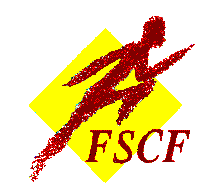 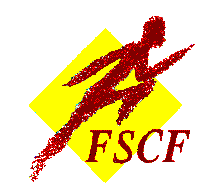 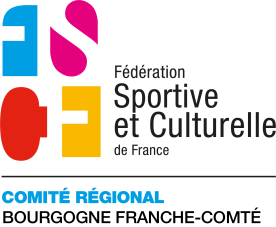 FÉDÉRATION SPORTIVE ET CULTURELLE DE FRANCE REGION BOURGOGNE FRANCHE COMTE CONCOURS INTER DEPARTEMENTAL FEMININ DE GYMNASTIQUE EN SECTIONS MANDEURE/VALENTIGNEY 15 & 16 Juin 2019Les concours féminins, se dérouleront le samedi 15 (matin et après-midi) et Dimanche 16 Juin (matin), dans les gymnases indiqués ci-après.ASPECT ADMINISTRATIFToutes les associations devront passer OBLIGATOIREMENT par l’ACCUEIL, situé Salle des Sports Eugène Courvoisier – rue du Breuil – MANDEURE. Nous vous conseillons de confier les formalités « d’Accueil », à d’autres personnes qu’à l’encadrement, ceci afin de ne pas perdre de temps.Ensuite,ASPECT TECHNIQUE - COMPETITIONSSeules les monitrices se rendront auprès du Directeur de Concours pour y signaler votre présence, déposer vos licences et recevoir les consignes utiles. Vos dossiers de compétition vous seront alors remis. Les gymnastes seront en tenue, prêtes à concourir, mais en dehors de l’aire de compétition.Echauffement : Il n’y aura pas d’échauffement dirigé. Pour l’échauffement corporel, prévoyez-le à l’extérieur par beau temps. Si mauvais temps, des consignes vous seront données par les Directeurs de concours. Nbre d’Agrès : en Jeunesses : 2 Sauts, 3 BA, 3 Poutres et 3 Solsen Aînées : 2 Sauts, 2 BA, 2 Poutres et 2 SolsDonc prévoyez l’encadrement en conséquence, d’autant que la plupart des postes de juges seront doublés.Les mouvements d’ensembles se feront aux horaires indiqués, que vous devrez respecter SCRUPULEUSEMENT :Jeunesses et Aînées : Complexe Sportif des Tales – Rue des Carrières - VALENTIGNEY (lieu de la compétition Jeunesses)Seules les équipes concourant dans l’une ou l’autre des catégories fédérales l’exécuteront, car il a été impossible de constituer 2 jury, en raison du peu de juges formés inscrits.Les horaires ont été réalisés en essayant de tenir compte de tous les souhaits exprimés, ce qui est loin d’être facile. Chaque association disposera, en principe, du temps nécessaire, à condition de les respecter scrupuleusement, et en particulier d’être présente aux heures indiquées ci-après. Alors prévoyez « large » et évitez d’arriver au dernier moment.Les passages à l’Accueil, au Secrétariat et auprès des Directeurs de concours, concernent les seuls responsables d’associations ou de sections. Donc n’y venez pas avec les gymnastes.   HORAIRES JEUNESSESLieu de la compétition : Complexe Sportif des Tales – Rue des Carrières - VALENTIGNEYDirecteurs de Concours : Jean Claude RAFFAELLI et Véronique JUILLERAT -   Responsable juges : Marie Hélène FOURNERETHORAIRES AINEESLieu de la compétition : Salle des Sports Eugène Courvoisier – rue du Breuil - MANDEUREDirecteurs de Concours : Gérard DUDOUIT   -    Responsable des juges : Anne Claude CHAPUIS4ème HORAIRE4ème HORAIREPrésentation au  Directeur de Concours : Samedi 15H45 Compétition (agrès) : Samedi 16H15/18H00Présentation au  Directeur de Concours : Samedi 15H45 Compétition (agrès) : Samedi 16H15/18H00Présentation au  Directeur de Concours : Samedi 15H45 Compétition (agrès) : Samedi 16H15/18H00Présentation au  Directeur de Concours : Samedi 15H45 Compétition (agrès) : Samedi 16H15/18H00Présentation au  Directeur de Concours : Samedi 15H45 Compétition (agrès) : Samedi 16H15/18H00Présentation au  Directeur de Concours : Samedi 15H45 Compétition (agrès) : Samedi 16H15/18H00GrAssociationAssociationCatégoNbSecrétariatEnsembles Samedi1er Agrès1LE RUSSEYLE RUSSEYF12Même lieu et heure que Directeur de concours16H00SAUT1LE RUSSEYLE RUSSEYE212Même lieu et heure que Directeur de concoursSAUT2CHARQUEMONTCHARQUEMONTE120Même lieu et heure que Directeur de concoursBA3PALENTEPALENTEE36Même lieu et heure que Directeur de concoursPOUTRE3ROULANSROULANSP37Même lieu et heure que Directeur de concoursPOUTRE3CHAMPAGNEYCHAMPAGNEYP39Même lieu et heure que Directeur de concoursPOUTRE4TREVILLERSTREVILLERSE213Même lieu et heure que Directeur de concoursSOL4VALDAHONVALDAHONE35Même lieu et heure que Directeur de concoursSOL3ème HORAIRE3ème HORAIREPrésentation au  Directeur de Concours : Samedi14H05 Compétition (agrès) : Samedi 14H25/16H05Présentation au  Directeur de Concours : Samedi14H05 Compétition (agrès) : Samedi 14H25/16H05Présentation au  Directeur de Concours : Samedi14H05 Compétition (agrès) : Samedi 14H25/16H05Présentation au  Directeur de Concours : Samedi14H05 Compétition (agrès) : Samedi 14H25/16H05Présentation au  Directeur de Concours : Samedi14H05 Compétition (agrès) : Samedi 14H25/16H05GrAssociationCatégoNbSecrétariatEnsembles Samedi1er Agrès1VALENTIGNEYF312Même lieu et heure que Directeur de concours16H15SAUT1VALENTIGNEYP39Même lieu et heure que Directeur de concoursSAUT2MAMIROLLEE125Même lieu et heure que Directeur de concoursBA3AUDINCOURTE128Même lieu et heure que Directeur de concoursPOUTRE4VILLERS LE LACE117Même lieu et heure que Directeur de concoursSOL4AIGLONE39Même lieu et heure que Directeur de concoursSOL5ème HORAIRE5ème HORAIREPrésentation au  Directeur de Concours : Dimanche 8H20 Compétition (agrès) : Dimanche 8H40/9H40Présentation au  Directeur de Concours : Dimanche 8H20 Compétition (agrès) : Dimanche 8H40/9H40Présentation au  Directeur de Concours : Dimanche 8H20 Compétition (agrès) : Dimanche 8H40/9H40Présentation au  Directeur de Concours : Dimanche 8H20 Compétition (agrès) : Dimanche 8H40/9H40Présentation au  Directeur de Concours : Dimanche 8H20 Compétition (agrès) : Dimanche 8H40/9H40GrAssociationCatégoNbSecrétariatEnsembles Dimanche1er Agrès1er Agrès1GRAND COMBEE215Même lieu et heure que Directeur de concoursSAUTSAUT2CHATENOISP39Même lieu et heure que Directeur de concoursBABA3GRAYE38Même lieu et heure que Directeur de concoursPOUTREPOUTRE4THISEE211Même lieu et heure que Directeur de concoursSOLSOL6ème HORAIRE6ème HORAIRE6ème HORAIREPrésentation au  Directeur de Concours : Dimanche 9H20 Compétition (agrès) : Dimanche 9H50/11H50Présentation au  Directeur de Concours : Dimanche 9H20 Compétition (agrès) : Dimanche 9H50/11H50Présentation au  Directeur de Concours : Dimanche 9H20 Compétition (agrès) : Dimanche 9H50/11H50Présentation au  Directeur de Concours : Dimanche 9H20 Compétition (agrès) : Dimanche 9H50/11H50Présentation au  Directeur de Concours : Dimanche 9H20 Compétition (agrès) : Dimanche 9H50/11H50GrAssociationCatégoCatégoNbSecrétariatEnsembles Dimanche1er Agrès1VORAYF1F112Même lieu et heure que Directeur de concours9H30SAUT1VORAYP2P211Même lieu et heure que Directeur de concoursSAUT2DOLEE1E127Même lieu et heure que Directeur de concoursBA3MORTEAUF3F312Même lieu et heure que Directeur de concours9H25POUTRE3MORTEAUE1E119Même lieu et heure que Directeur de concoursPOUTRE4BOUSBOTTEF2F212Même lieu et heure que Directeur de concours9H35SOL4BOUSBOTTEP2P215Même lieu et heure que Directeur de concoursSOL3ème HORAIRE3ème HORAIRE  Présentation au  Directeur de Concours : Dimanche 9H20 Compétition (agrès) : Dimanche 9H45/11H45  Présentation au  Directeur de Concours : Dimanche 9H20 Compétition (agrès) : Dimanche 9H45/11H45  Présentation au  Directeur de Concours : Dimanche 9H20 Compétition (agrès) : Dimanche 9H45/11H45  Présentation au  Directeur de Concours : Dimanche 9H20 Compétition (agrès) : Dimanche 9H45/11H45  Présentation au  Directeur de Concours : Dimanche 9H20 Compétition (agrès) : Dimanche 9H45/11H45  Présentation au  Directeur de Concours : Dimanche 9H20 Compétition (agrès) : Dimanche 9H45/11H45GrAssociationAssociationCatégoNbSecrétariatEnsembles dimanche1er Agrès1MORTEAUMORTEAUE117Même lieu et heure que Directeur de concoursSAUT2MORTEAUMORTEAUF111Même lieu et heure que Directeur de concours9H00BA2ROULANS/VALDAHONROULANS/VALDAHONE36Même lieu et heure que Directeur de concoursBA3LE RUSSEYLE RUSSEYF19Même lieu et heure que Directeur de concours9H05POUTRE3LE RUSSEYLE RUSSEYE35Même lieu et heure que Directeur de concoursPOUTRE4AUDINCOURTAUDINCOURTE37Même lieu et heure que Directeur de concoursSOL4PALENTEPALENTEE34Même lieu et heure que Directeur de concoursSOLVALENTIGNEYVALENTIGNEYP36Même lieu et heure que Directeur de concoursSOL